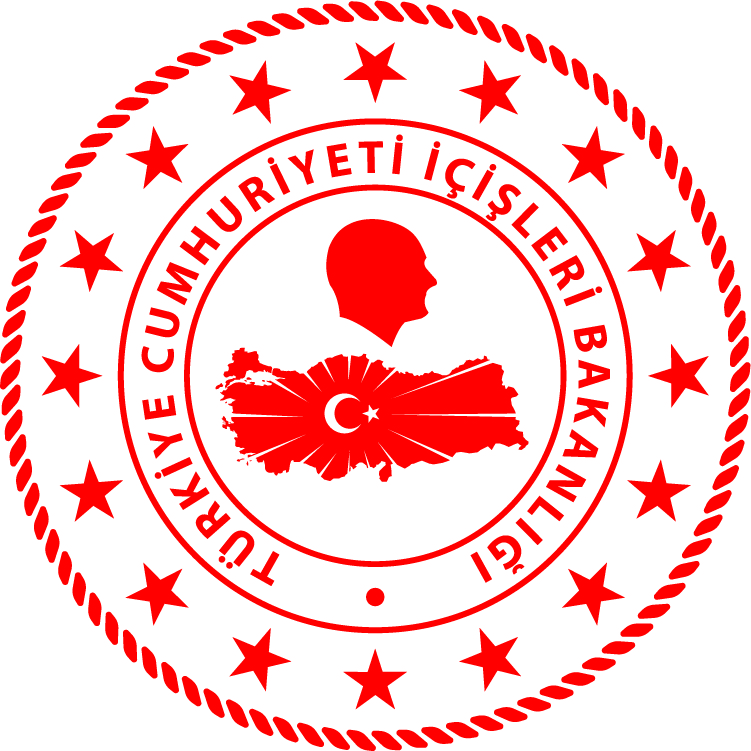 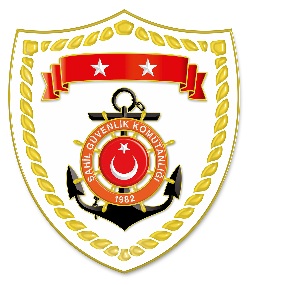 Ege Bölgesi*Paylaşılan veriler deniz yoluyla yapılan düzensiz göç esnasında meydana gelen ve arama kurtarma faaliyetleri icra edilen olaylara ait bilgiler içerdiğinden olayların bitiminde değişiklik  gösterebilmektedir. Nihai istatistikî verilere, sona eren ay verisi olarak www.sg.gov.tr/duzensiz_goc_istatistikleri.html  linkinden ulaşılabilmektedir.*Statistical information given in the table may vary because they consist of data related incidents which were occured and turned into search and rescue operations. The exact numbers at the end of the related month is avaliable on www.sg.gov.tr/duzensiz_goc_istatistikleri.html	S.NoTARİHMEVKİ VE SAATDÜZENSİZ GÖÇ VASITASIYAKALANAN TOPLAM DÜZENSİZ GÖÇMEN KAÇAKÇISI/ŞÜPHELİYAKALANAN TOPLAM DÜZENSİZ GÖÇMEN KAÇAKÇISI/ŞÜPHELİKURTARILAN TOPLAM DÜZENSİZ GÖÇMEN/ŞAHIS SAYISIBEYANLARINA GÖRE KURTARILAN
 DÜZENSİZ GÖÇMEN UYRUKLARI127 Kasım 2020MUĞLA/Marmaris01.52Lastik Bot-171716 Suriye, 1 Filistin228 Kasım 2020BALIKESİR/Ayvalık01.20Can Salı-212121 Afganistan328 Kasım 2020MUĞLA/Marmaris13.28Karada-998 Suriye, 1 Filistin428 Kasım 2020ÇANAKKALE/Ayvacık13.10Lastik Bot-333322 Kongo, 9 O.Afrika, 1 Gine, 1 Senegal528 Kasım 2020MUĞLA/Marmaris15.36Denizde-221 Suriye, 1 Filistin628 Kasım 2020ÇANAKKALE/Ayvacık05.50Lastik Bot-161616 Somali729 Kasım 2020MUĞLA/Bodrum04.25Lastik Bot-773 Somali, 1 Kongo, 1 Pakistan,1 Mali, 1 Fildişi Sahili829 Kasım 2020İZMİR/Seferihisar21.30Karada-252512 Irak, 8 Suriye, 5 Filistin